QMGS Year 11 Academic Review Meeting 2023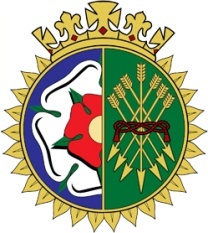 Pre-Meeting FormPlease complete all sections of the following 3 pages, save as a Word document so we can edit, and return as an email attachment to enquiries@qmgs.merciantrust.org.uk by Wednesday 11 January 2023. This is so that we can make best use of the time available in the online academic review meeting in the week beginning Monday 16 January 2023. Parents can book a video appointment at a convenient time using the parents’ evening online system from Wednesday 14 December at: https://queenmarysgrammar.schoolcloud.co.uk/Review:Year 11 November mock exam performance (please refer to mock exam results sheet available in the SIMS parent app w/c Monday 9 January 2023):Looking ahead to the Summer Exams 2023:Looking even further ahead:A level OptionsPlease refer to the school website for all information related to choosing A-Level options for September 2022, including entry requirements: https://qmgs.walsall.sch.uk/6th-form-admissions/https://qmgs.walsall.sch.uk/wp-content/uploads/2022/11/2022_alevel_option_booklet_2023v2.pdfhttps://qmgs.walsall.sch.uk/6th-form-virtual-open-evening/Other resources have been shared with Year 11 students, following their mock exams and sent out to parents.Please ensure that your child has completed the online 6th form application form: https://qmgs.applicaa.com/year12Student First Name:Student Surname: Form Group:Date and time of appointment:Name of parent or carer:Relationship to student:SubjectSTAR GradeMock Exam GradeSubjectSTAR GradeMock Exam GradeEnglish LanguageEnglish LiteratureMathsReligious StudiesBiologyLanguage Option (Please add below)ChemistryOption Subject 1 (please add below)PhysicsOption Subject 2 (please add below)Total points achieved from the best 8 subject results: Did you achieve the 54 points needed to join QMGS 6th Form?Yes/No?If you did not achieve 54 points to rejoin QMGS in the 6th Form, what are your plans for an alternative 6th form provision? You should have a reserve offer in place from another school or college, in case you do not achieve QMGS entry requirements in the Summer examsIf you did not achieve 54 points to rejoin QMGS in the 6th Form, what are your plans for an alternative 6th form provision? You should have a reserve offer in place from another school or college, in case you do not achieve QMGS entry requirements in the Summer examsPlease discuss progress in Non-Examined Assessments with your child and add any comments below, relevant (this will depend upon their option subject choices, as not all subjects have coursework):Review of results:Please discuss with your child the following areas and note down any observations that we might discuss together at the Academic Review Meeting in January. Feel free to expand this box, if necessary.Successes (which exams seem to have gone well? Can those successes be replicated in the Summer?)Subjects with significant differences between STAR grades and mock exam results?Approach to revision (Did any revision strategies work well? Did revision start early enough? How much revision was completed per day, per week, in the run-up to the exams?)
Are there any noticeable patterns of performance between subjects, and between types of subject? (e.g. sciences / essay-writing subjects, languages etc)Are there any other individual factors that may have influenced your child’s performance in the mock exams? Please note them below. If you would prefer to discuss anything confidentially outside of the Year 11 Academic Review meeting, please indicate that you would like us to call you back before Monday 16 January 2023 and a member of the pastoral team will make contact. Please note the best daytime number to contact you on below:Telephone Number:Action plan: to include how the results are going to be improved at home and at school. Please consider some of the suggestions in the booklet sent to parents with this document: “Effective GCSE Revision Workbook”.Career/university/Apprenticeship plans:Please indicate future plans, if known. In addition, please have a look at the wealth of resources available online. Consider looking at the following websites with your child as part of this discussion: www.ucas.com, www.informedchoices.ac.uk, www.unifrog.org, www.theuniguide.co.uk, www.whatuni.com, nationalcareers.service.gov.uk, https://www.gov.uk/apply-apprenticeshipAre you considering an application to Medicine or Dentistry?Are you considering an application to Oxford or Cambridge?A Level Subject 1:A Level Subject 2:A Level Subject 3:Reserve A Level Subject (This is a reserve, in case we are unable to accommodate any of the three options above)Is your child considering Further Maths as a 4th A Level?Any future additional options and plans you want to let us know about e.g. arranged work experience; volunteering / mentoring involvement, National Citizen Service at wearencs.com; and wider academic interests. Consider free Massive Open Online Courses (MOOCs) at www.coursera.org, https://www.futurelearn.com/ and others.Any other comments?I confirm that I am aware of the entry requirements for the Sixth Form in September 2023 (54 points in the best 8 GCSEs, including level 6s in English (Language or Literature) and Mathematics. At least 3 must be at level 7 or higher, in the subjects wished to be taken at A-Level. A grade 8 or 9 at GCSE maths is required to study A Level Further MathsParent’s signature.................................................................................................................................... Priority action points (to be completed by the member of staff during the meeting):